Publicado en Granada el 10/05/2024 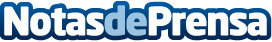 Costa Cabana Bull, centro especializado en la cría del perro bull terrier miniaturaCosta Cabana Bull es una empresa familiar con años de experiencia especializada en la cría y protección del perro bull terrier miniatura, una empresa referente gracias a su buen hacer y trabajoDatos de contacto:Jose GarciaMarketing644 01 03 47Nota de prensa publicada en: https://www.notasdeprensa.es/costa-cabana-bull-centro-especializado-en-la Categorias: Nacional Veterinaria Mascotas Otros Servicios http://www.notasdeprensa.es